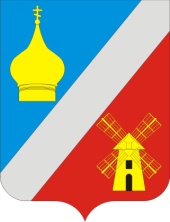 АДМИНИСТРАЦИЯФедоровского сельского поселенияНеклиновского района Ростовской областиПОСТАНОВЛЕНИЕ05 сентября 2019 г.                             №  79                                     с. Федоровка Об утверждении административного регламентапредоставления муниципальной услуги«Продажа земельного участка, находящегосяв муниципальной собственности, без проведения торгов»В соответствии с Федеральным законом от 06.10.2003  № 131-ФЗ «Об общих принципах организации местного самоуправления в Российской Федерации»,  Федеральным законом  от 23.06.2014 № 171-ФЗ  «О внесении изменений в Земельный кодекс Российской Федерации и отдельные законодательные акты Российской Федерации», Земельным кодексом и Федеральным законом от 25.10.2001 № 137 «О введении в действие Земельного кодекса Российской Федерации», Федеральным законом Российской Федерации от 27.07.2010 № 210-ФЗ «Об организации предоставления государственных и муниципальных услуг», Администрация Федоровского сельского поселения постановляет:1. Утвердить Административный регламент по предоставлению муниципальной услуги «Продажа земельного участка, находящегося в муниципальной собственности, без проведения торгов» согласно приложению.2. Признать утратившими силу административный регламент по предоставлению муниципальной услуги «Продажа земельного участка, находящегося в муниципальной собственности, без проведения торгов» (приложение 6), утвержденного Постановлением Администрации Федоровского сельского поселения от 21.06.2019 №59.3. Настоящее постановление разместить на официальном сайте Администрации Федоровского сельского поселения.4. Настоящее постановление вступает в силу со дня официального опубликования.5. Контроль за исполнением настоящего постановления оставляю за собой.Глава АдминистрацииФедоровского сельского поселения		                                    Л.Н. Железняк                 Приложение                                                                           к постановлению Администрации                                                                         Федоровского сельского поселения                                                                                  от 05.09.2019 г. № 79Административный регламент по предоставлению муниципальной услуги  «Продажа земельного участка, находящегося в муниципальной собственности, без проведения торгов»I. Общие положения1.1. Административный регламент предоставления муниципальной услуги «Продажа земельного участка, находящегося в муниципальной собственности, без проведения торгов» (далее - Административный регламент) разработан в целях повышения качества и доступности результатов предоставления муниципальной услуги, создания комфортных условий для участников отношений, и определяет сроки и последовательность действий специалистов имущественных и земельных отношений Администрации Федоровского сельского поселения Неклиновского района  при предоставлении указанной муниципальной услуги. 1.1.1. Без проведения торгов осуществляется продажа:1) земельных участков, образованных из земельного участка, предоставленного в аренду для комплексного освоения территории, лицу, с которым в соответствии с Градостроительным кодексом Российской Федерации заключен договор о комплексном освоении территории, если иное не предусмотрено подпунктами 2 и 4 настоящего пункта;1.1) земельных участков, образованных из земельного участка, предоставленного по договору аренды или договору безвозмездного пользования в целях комплексного освоения территории, заключенных в соответствии с Федеральным законом от 24 июля 2008 года N 161-ФЗ «О содействии развитию жилищного строительства»;2) земельных участков, образованных из земельного участка, предоставленного некоммерческой организации, созданной гражданами, для комплексного освоения территории в целях индивидуального жилищного строительства (за исключением земельных участков, отнесенных к имуществу общего пользования), членам этой некоммерческой организации или, если это предусмотрено решением общего собрания членов этой некоммерческой организации, этой некоммерческой организации;3) земельных участков, образованных из земельного участка, предоставленного садоводческому или огородническому некоммерческому товариществу, за исключением земельных участков общего назначения, членам такого товарищества;4) земельных участков, образованных в результате раздела земельного участка, предоставленного некоммерческой организации, созданной гражданами, для комплексного освоения территории в целях индивидуального жилищного строительства и относящегося к имуществу общего пользования, этой некоммерческой организации;5) земельных участков, на которых расположены здания, сооружения, собственникам таких зданий, сооружений либо помещений в них в случаях, предусмотренных статьей 39.20 Земельного Кодекса РФ;6) земельных участков, находящихся в постоянном (бессрочном) пользовании юридических лиц, указанным юридическим лицам, за исключением лиц, указанных в пункте 2 статьи 39.9 Земельного Кодекса РФ;7) земельных участков крестьянскому (фермерскому) хозяйству или сельскохозяйственной организации в случаях, установленных Федеральным законом «Об обороте земель сельскохозяйственного назначения»;8) земельных участков, предназначенных для ведения сельскохозяйственного производства и переданных в аренду гражданину или юридическому лицу, этому гражданину или этому юридическому лицу по истечении трех лет с момента заключения договора аренды с этим гражданином или этим юридическим лицом либо передачи прав и обязанностей по договору аренды земельного участка этому гражданину или этому юридическому лицу при условии отсутствия у уполномоченного органа информации о выявленных в рамках государственного земельного надзора и не устраненных нарушениях законодательства Российской Федерации при использовании такого земельного участка в случае, если этим гражданином или этим юридическим лицом заявление о заключении договора купли-продажи такого земельного участка без проведения торгов подано до дня истечения срока указанного договора аренды земельного участка;9) земельных участков гражданам для индивидуального жилищного строительства, ведения личного подсобного хозяйства в границах населенного пункта, садоводства, гражданам или крестьянским (фермерским) хозяйствам для осуществления крестьянским (фермерским) хозяйством его деятельности в соответствии со статьей 39.18 Земельного Кодекса РФ;10) земельных участков гражданам в соответствии с Федеральным законом «Об особенностях предоставления гражданам земельных участков, находящихся в государственной или муниципальной собственности и расположенных на территориях субъектов Российской Федерации, входящих в состав Дальневосточного федерального округа, и о внесении изменений в отдельные законодательные акты Российской Федерации».1.2. Получателями муниципальной услуги являются юридические лица, физические лица либо их уполномоченные представители.1.3. Муниципальная услуга предоставляется Администрацией Федоровского сельского поселения.1.4. Место нахождения Администрации Федоровского сельского поселения Неклиновского района: 346854, Ростовская область, Неклиновский район,  с. Федоровка, ул. Ленина, д. 26. График работы Администрации Федоровского сельского поселения: с 8.00до 17.00.Перерыв с 12.00 до 13.00.Выходные дни: суббота, воскресенье.  1.5. Справочные телефоны Администрации Федоровского сельского поселения: (8-86347)-41-1-80.1.6. Адрес официального сайта Администрации Федоровского сельского поселения в сети «Интернет»: http://fedorovskaya-adm.ru/Адрес электронной почты Администрации Федоровского сельского поселения: sp26282@donpac.ru.1.7. Сведения о месте нахождения МАУ МФЦ Неклиновского района: Ростовская область, Неклиновский район, с.Покровское, пер.Тургеневский, 17 «Б».  Официальный сайт МФЦ: http://neklinovskiy.mfc61.ru/                            Тел.: (8-86347) 2-10-01Сведения о центре удаленного доступа МФЦ: Ростовская область, Неклиновский район, с. Федоровка, ул.Ленина,26, тел.(8-86347) 41-3-01.1.8. Информация о муниципальной услуге может быть получена: - посредством информационных стендов о муниципальной услуге, содержащих визуальную и текстовую информацию о муниципальной услуге, расположенных в помещениях для работы с заявителями; - на официальном сайте Администрации Федоровского сельского поселения Неклиновского района; -   на Портале государственных и муниципальных услуг Ростовской области; - в ходе устного обращения в Администрацию Федоровского сельского поселения (по телефону или лично); - при письменном обращении  в Администрацию Федоровского сельского поселения  ;- получение муниципальных услуг в многофункциональном центре в соответствии с соглашениями, заключенными между многофункциональным центром и органами, предоставляющими муниципальные услуги (далее - соглашения о взаимодействии), с момента вступления в силу соответствующего соглашения о взаимодействии.1.9. Консультирование по вопросам предоставления муниципальной услуги осуществляется в устной форме.Консультации по вопросам предоставления муниципальной услуги предоставляются специалистом Администрации Федоровского сельского поселения.Специалист, осуществляющий консультирование и информирование граждан, несёт персональную ответственность за полноту, грамотность и доступность проведённого консультирования.II. Стандарт предоставления муниципальной услуги2.1. Наименование муниципальной услуги: «Продажа земельного участка, находящегося в муниципальной собственности, без проведения торгов».2.2. Муниципальная услуга предоставляется Администрацией Федоровского сельского поселения.Должностным лицом, ответственным за предоставление муниципальной услуги, является специалист по имущественным и земельным отношениям Администрации Федоровского сельского поселения. Предоставление муниципальной услуги в многофункциональных центрах осуществляется в соответствии с Федеральным законом от 27.07.2010 № 210-ФЗ «Об организации предоставления государственных и муниципальных услуг», иными нормативными правовыми актами Российской Федерации, нормативными правовыми актами субъектов Российской Федерации, муниципальными правовыми актами по принципу "одного окна", в соответствии с которым предоставление муниципальной услуги осуществляется после однократного обращения заявителя с соответствующим запросом о предоставлении муниципальной услуги или запросом, указанным в статье 15.1 настоящего Федерального закона, а взаимодействие с органами, предоставляющими государственные услуги, или органами, предоставляющими муниципальные услуги, осуществляется многофункциональным центром без участия заявителя в соответствии с нормативными правовыми актами и соглашением о взаимодействии.Предоставление муниципальной услуги в электронной форме, в том числе взаимодействие органов, предоставляющих муниципальные услуги, организаций, участвующих в предоставлении муниципальной услуги или организующих предоставление муниципальных услуг, и заявителей, осуществляется на базе информационных систем, включая государственные и муниципальные информационные системы, составляющие информационно-технологическую и коммуникационную инфраструктуру. Правила и порядок информационно-технологического взаимодействия информационных систем, используемых для предоставления муниципальных услуг в электронной форме, а также требования к инфраструктуре, обеспечивающей их взаимодействие, устанавливаются Правительством Российской Федерации.2.3. Результатом предоставления муниципальной услуги является заключение договора купли-продажи земельного участка или получение заявителем отказа в предоставлении услуги.Процедура предоставления услуги завершается путем: выдачи для подписания заявителю проекта договора купли-продажи земельного участка в трех экземплярах, если не требуется образование испрашиваемого земельного участка или уточнение его границ;выдачи заявителю решения об отказе в предоставлении земельного участка в собственность.2.4. Срок предоставления муниципальной услуги. Максимально допустимый срок предоставления муниципальной услуги не должен превышать 30 календарных дней. В случае, если решение о предварительном согласовании предоставления земельного участка не принималось при предоставлении земельного участка гражданам для индивидуального жилищного строительства, ведения личного подсобного хозяйства в границах населенного пункта, садоводства, дачного хозяйства, гражданам и крестьянским (фермерским) хозяйствам для осуществления крестьянским (фермерским) хозяйством его деятельности – не более 67 дней, в том числе:  30 дней на  опубликование извещения о предоставлении земельного участка для указанных целей или  принятие решения об отказе в предоставлении земельного участка в соответствии со статьей 39.16 Земельного кодекса РФ.Если не было альтернативных заявлений: 30 дней со дня опубликования извещения –подготовка проекта договора купли-продажи земельного участка в трех экземплярах, их подписание и направление заявителю. Если поступили альтернативные заявления:7 дней с момента поступления таких заявлений – принятие решения об отказе в предоставлении земельного участка обратившемуся лицу и в проведении аукциона.Заявление с пакетом документов регистрируется в день подачи.2.5. Предоставление муниципальной услуги осуществляется в соответствии со следующими нормативными правовыми актами: - Гражданским кодексом Российской Федерации;- Земельным кодексом Российской Федерации;- Федеральным законом Российской Федерации от 02.05.2006 №  59-ФЗ «О порядке рассмотрения обращений граждан Российской Федерации»;- Федеральным законом Российской Федерации от 27.07.2010 № 210-ФЗ «Об организации предоставления государственных и муниципальных услуг»;- Федеральным законом Российской Федерации от 29.12.2017 № 479-ФЗ «О внесении изменений в Федеральный закон «Об организации предоставления государственных и муниципальных услуг» в части закрепления возможности предоставления в многофункциональных центрах предоставления государственных и муниципальных услуг нескольких государственных (муниципальных) услуг посредством подачи заявителем единого заявления»;- Федеральным законом Российской Федерации от 06.10.2003                         № 131-ФЗ «Об общих принципах организации местного самоуправления в Российской Федерации;- приказом Министерства экономического развития Российской Федерации от 12.01.2015 №1 «Об утверждении перечня документов, подтверждающих право заявителя на приобретение земельного участка без проведения торгов»;- Областной закон от  22.07.2003 № 19-ЗС «О регулировании земельных отношений в Ростовской области».2.6. Перечень документов, необходимый для предоставления муниципальной услуги:- заявление;- документ, удостоверяющий личность заявителя или представителя заявителя;- документ, удостоверяющий права (полномочия) представителя физического или юридического лица, если с заявлением обращается представитель заявителя; - выписка из ЕГРЮЛ (для юридических лиц);- выписка из ЕГРИП (для индивидуальных предпринимателей);- лицу, с которым заключен договор о комплексном освоении территории: договор о комплексном освоении территории; выписка из Единого государственного реестра недвижимости (ЕГРН) об объекте недвижимости (об испрашиваемом земельном участке); утвержденный проект планировки и утвержденный проект межевания территории;- члену некоммерческой организации, созданной гражданами, которой предоставлен земельный участок для комплексного освоения в целях индивидуального жилищного строительства: документ, подтверждающий членство заявителя в некоммерческой организации; решение органа некоммерческой организации о распределении испрашиваемого земельного участка заявителю; договор о комплексном освоении территории; выписка из ЕГРН об объекте недвижимости (об испрашиваемом земельном участке); утвержденный проект планировки и утвержденный проект межевания территории";- некоммерческой организации, созданной гражданами, которой предоставлен земельный участок для комплексного освоения в целях индивидуального жилищного строительства: решение органа некоммерческой организации о приобретении земельного участка; договор о комплексном освоении территории; утвержденный проект планировки и утвержденный проект межевания территории; выписка из ЕГРН об объекте недвижимости (об испрашиваемом земельном участке);- члену садоводческого некоммерческого товарищества (СНТ) или огороднического некоммерческого товарищества (ОНТ): документ о предоставлении исходного земельного участка СНТ или ОНТ, за исключением случаев, если право на исходный земельный участок зарегистрировано в ЕГРН; документ, подтверждающий членство заявителя в СНТ или ОНТ; решение общего собрания членов СНТ или ОНТ о распределении садового или огородного земельного участка заявителю; утвержденный проект межевания территории; выписка из ЕГРН об объектенедвижимости (об испрашиваемом земельном участке); выписка из ЕГРЮЛ в отношении СНТ или ОНТ;- некоммерческой организации, созданной гражданами, которой предоставлен земельный участок для комплексного освоения в целях индивидуального жилищного строительства: решение органа некоммерческой организации о приобретении земельного участка, относящегося к имуществу общего пользования; договор о комплексном освоении территории; выписка из ЕГРН об объекте недвижимости (об испрашиваемом земельном участке);- собственнику здания, сооружения либо помещения в здании, сооружении: документ, удостоверяющий (устанавливающий) права заявителя на здание, сооружение либо помещение, если право на такое здание, сооружение либо помещение не зарегистрировано в ЕГРН; документ, удостоверяющий (устанавливающий) права заявителя на испрашиваемый земельный участок, если право на такой земельный участок не зарегистрировано в ЕГРН (при наличии соответствующих прав на земельный участок); сообщение заявителя (заявителей), содержащее перечень всех зданий, сооружений, расположенных на испрашиваемом земельном участке, с указанием кадастровых (условных, инвентарных) номеров и адресных ориентиров зданий, сооружений, принадлежащих на соответствующем праве заявителю; выписка из ЕГРН об объекте недвижимости (об испрашиваемом земельном участке); выписка из ЕГРН об объекте недвижимости (о здании и (или) сооружении, расположенном(ых) на испрашиваемом земельном участке); выписка из ЕГРН об объекте недвижимости (о помещении в здании, сооружении, расположенном на испрашиваемом земельном участке, в случае обращения собственника помещения);- юридическому лицу, использующему земельный участок на праве постоянного (бессрочного) пользования: документы, удостоверяющие (устанавливающие) права заявителя на испрашиваемый земельный участок, если право на такой земельный участок не зарегистрировано в ЕГРН; выписка из ЕГРН об объекте недвижимости (об испрашиваемом земельном участке);- крестьянскому (фермерскому) хозяйству или сельскохозяйственной организации, использующим земельный участок, находящийся в муниципальной собственности и выделенный в счет земельных долей, находящихся в муниципальной собственности: выписка из ЕГРН об объекте недвижимости (об испрашиваемом земельном участке);- гражданину или юридическому лицу, являющимся арендатором земельного участка, предназначенного для ведения сельскохозяйственного производства: выписка из ЕГРН об объекте недвижимости (об испрашиваемом земельном участке);- гражданину, подавшему заявление о предварительном согласовании предоставления земельного участка или о предоставлении земельного участка для индивидуального жилищного строительства, ведения личного подсобного хозяйства в границах населенного пункта, садоводства: выписка из ЕГРН об объекте недвижимости (об испрашиваемом земельном участке).Заявление о предоставлении  муниципальной услуги подается по форме согласно приложению № 1 к Административному регламенту с приложением вышеуказанных документов.2.7. Администрация Федоровского сельского поселения вправе самостоятельно запрашивать от государственных органов документы и информацию, которые в соответствии с нормативными правовыми актами Российской Федерации, нормативными правовыми актами Ростовской области и муниципальными правовыми актами находятся в распоряжении государственных органов, предоставляющих государственную услугу, иных государственных органов, органов местного самоуправления и (или) подведомственных государственным органам и органам местного самоуправления организаций, участвующих в предоставлении государственной услуги, за исключением документов, указанных в части 6 статьи 7 Федерального закона от 27.07.2010 № 210-ФЗ «Об организации предоставления государственных и муниципальных услуг».2.8. Муниципальная услуга предоставляется бесплатно, если иное не установлено федеральными законами и иными нормативно-правовыми актами.2.9.  Основанием для отказа в заключение договора является:- отсутствия хотя бы одного из документов, указанных в п. 2.6 в случае, если получение данного документа невозможно без участия заявителя;- заявление не соответствует приложению  № 1 настоящего Административного регламента;- несоответствие представленных  документов по форме или содержанию требованиям действующего законодательства, а также содержание в документе неоговоренных приписок и исправлений.2.10. Исчерпывающий перечень оснований для отказа в предоставлении муниципальной услуги:- несоответствие представленных сведений требованиям нормативных и правовых актов, регулирующих предоставление муниципальной услуги; - обращение (в письменном виде) заявителя с просьбой о прекращении предоставления муниципальной услуги.Решение об отказе в предоставлении муниципальной услуги принимается Главой Администрации Федоровского сельского поселения, предоставляющего муниципальную услугу с момента выявления обстоятельств, являющихся основанием для отказа.При принятии такого решения в адрес заявителя готовится соответствующее письмо с указанием причин отказа в предоставлении муниципальной услуги, 1 экземпляр которого направляется заявителю по почте.Исчерпывающие перечни оснований для приостановления предоставления муниципальной услуги или отказа в предоставлении государственной или муниципальной услуги устанавливаются соответственно федеральным законодательством.2.11. Максимальный срок ожидания в очереди при подаче заявления в  Администрации Федоровского сельского поселения не может превышать 40 минут, время ожидания в очереди при получении результата предоставления муниципальной услуги не может превышать 15 минут. Регистрация заявления осуществляется в день приема заявителя.2.12. Помещения, в которых предоставляется муниципальная услуга, должны соответствовать санитарно-гигиеническим правилам и нормативам, правилам пожарной безопасности, безопасности труда. Помещения оборудуются системами вентилирования воздуха, средствами оповещения о возникновении чрезвычайной ситуации. На видном месте размещаются схемы размещения средств пожаротушения и путей эвакуации людей.Должны быть созданы условия для обслуживания инвалидов: помещения оборудованы пандусами, специальными ограждениями и перилами, обеспечивающими беспрепятственное передвижение и разворот инвалидных колясок (в случае технической невозможности оборудования пандусами – при входе в здание Администрации устанавливается кнопка вызова), столы для инвалидов размещены в стороне от входа с учетом беспрепятственного подъезда и поворота колясок.2.13.   Для ожидания заявителями приёма и возможности оформления заявления место приёма заявлений для получения муниципальной услуги должно быть оснащено стульями, столами, бумагой, письменными принадлежностями. В месте приёма заявлений должны быть форма и образец заполнения заявления.2.14.  В помещениях, в которых предоставляется муниципальная услуга, на видном, доступном месте размещаются информационные стенды, которые содержат информацию о предоставлении муниципальной услуги.2.15.    Показателем доступности и качества муниципальной услуги являются:максимальная минимизация времени ожидания приема;оптимальные сроки предоставления муниципальной услуги;максимальная минимизация количества обоснованных жалоб;достоверность, правдивость, актуальность и полнота информации о порядке предоставления муниципальной услуги;возможность получить информацию по вопросам предоставления муниципальной услуги по различным каналам, в том числе с использованием информационно-коммуникационных технологий;удовлетворенность граждан организацией, качеством и доступностью муниципальной услуги.III. Административные процедурыОписание последовательности действий при предоставлении муниципальной услуги3.1. Предоставление муниципальной услуги включает в себя следующие административные процедуры: 3.2. Основанием для начала предоставления муниципальной услуги является личное обращение заявителя (его представителя, доверенного лица) к специалистам  с комплектом документов, необходимых для предоставления услуги, указанных в пункте 2.6. настоящего Административного регламента.3.3. Специалист устанавливает личность заявителя, проверяет документ, удостоверяющий личность, проверяет наличие всех необходимых документов исходя из соответствующего перечня документов, представляемых на предоставление муниципальной услуги, в случае если приложены все документы, то заявление регистрируется в журнале регистрации заявлений.3.4. Зарегистрированные письменные заявления в день поступления выдаются  главе Администрации Федоровского сельского поселения.3.5. Глава Администрации Федоровского сельского поселения рассматривает поступающие заявления и дает поручения специалисту. Поручения даются в форме резолюции.3.6. В случае отсутствия замечаний ответственный исполнитель формирует необходимые запросы, получает ответы, проводит анализ поступивших ответов, подготавливает проект постановления  о продаже земельного участка  без торгов, проект договора купли-продажи земельного участка или проект постановления об отказе  в продаже земельного участка без проведения торгов. 3.7. Форма заявления предоставлена в приложении № 1 к настоящему Административному регламенту.3.8. Блок-схема порядка предоставления муниципальной услуги приведена в приложении № 2 к настоящему Административному  регламенту.IV. Порядок и формы контроляза предоставлением муниципальной услуги4.1. Текущий контроль за соблюдением последовательности действий, определенных административными процедурами по предоставлению муниципальной услуги осуществляется Главой Администрации Федоровского сельского поселения (далее - Глава).4.2.	Глава планирует работу по организации и проведению мероприятий, определяют должностные обязанности сотрудников, осуществляют контроль за их исполнением, принимают меры к совершенствованию форм и методов служебной деятельности, обучению подчиненных, несут персональную ответственность за соблюдение законности.4.3.	Контроль за полнотой и качеством предоставления муниципальной услуги включает в себя проведение проверок, направленных на выявление и устранение причин и условий, вследствие которых были нарушены права и свободы граждан, а также рассмотрение, принятие решений и подготовку ответов на обращения заявителей, содержащих жалобы на решения должностных лиц территориальных органов.4.4.	В случае выявления нарушений прав заявителей по результатам проведенных проверок в отношении виновных лиц принимаются меры в соответствии с законодательством Российской Федерации.4.5.	Проверка соответствия полноты и качества предоставления муниципальной услуги предъявляемым требованиям осуществляется на основании нормативных правовых актов Российской Федерации.4.6. Контроль за предоставлением муниципальной услуги со стороны заявителей осуществляется путем получения информации, предусмотренной настоящим Административным регламентом, а также путем обжалования действий (бездействия) должностного лица, принимаемого им решения при предоставлении муниципальной услуги.V. Досудебный (внесудебный) порядок обжалования  решений и действий (бездействия) органа, предоставляющего муниципальную услугу, а также должностных лиц, муниципальных служащих.5.1. Заявитель может обратиться с жалобой, в том числе в следующих случаях:- нарушение срока регистрации запроса о предоставлении государственной или муниципальной услуги, запроса, указанного в статье 15.1 Федерального закона от 27.07.2010 N 210-ФЗ «Об организации предоставления государственных и муниципальных услуг»;- нарушение срока предоставления государственной или муниципальной услуги. В указанном случае досудебное (внесудебное) обжалование заявителем решений и действий (бездействия) многофункционального центра, работника многофункционального центра возможно в случае, если на многофункциональный центр, решения и действия (бездействие) которого обжалуются, возложена функция по предоставлению соответствующих государственных или муниципальных услуг в полном объеме в порядке, определенном частью 1.3 статьи 16 Федерального закона от 27.07.2010 N 210-ФЗ «Об организации предоставления государственных и муниципальных услуг»;- требование у заявителя документов или информации либо осуществления действий, представление или осуществление которых не предусмотрено нормативными правовыми актами Российской Федерации, нормативными правовыми актами субъектов Российской Федерации, муниципальными правовыми актами для предоставления государственной или муниципальной услуги;- отказ в приеме документов, предоставление которых предусмотрено нормативными правовыми актами Российской Федерации, нормативными правовыми актами субъектов Российской Федерации, муниципальными правовыми актами для предоставления государственной или муниципальной услуги, у заявителя;- отказ в предоставлении государственной или муниципальной услуги, если основания отказа не предусмотрены федеральными законами и принятыми в соответствии с ними иными нормативными правовыми актами Российской Федерации, законами и иными нормативными правовыми актами субъектов Российской Федерации, муниципальными правовыми актами. В указанном случае досудебное (внесудебное) обжалование заявителем решений и действий (бездействия) многофункционального центра, работника многофункционального центра возможно в случае, если на многофункциональный центр, решения и действия (бездействие) которого обжалуются, возложена функция по предоставлению соответствующих государственных или муниципальных услуг в полном объеме в порядке, определенном частью 1.3 статьи 16 Федерального закона от 27.07.2010 N 210-ФЗ «Об организации предоставления государственных и муниципальных услуг»;- затребование с заявителя при предоставлении государственной или муниципальной услуги платы, не предусмотренной нормативными правовыми актами Российской Федерации, нормативными правовыми актами субъектов Российской Федерации, муниципальными правовыми актами;- отказ органа, предоставляющего государственную услугу, органа, предоставляющего муниципальную услугу, должностного лица органа, предоставляющего государственную услугу, или органа, предоставляющего муниципальную услугу, многофункционального центра, работника многофункционального центра, организаций, предусмотренных частью 1.1 статьи 16 Федерального закона от 27.07.2010 N 210-ФЗ «Об организации предоставления государственных и муниципальных услуг», или их работников в исправлении допущенных ими опечаток и ошибок в выданных в результате предоставления государственной или муниципальной услуги документах либо нарушение установленного срока таких исправлений. В указанном случае досудебное (внесудебное) обжалование заявителем решений и действий (бездействия) многофункционального центра, работника многофункционального центра возможно в случае, если на многофункциональный центр, решения и действия (бездействие) которого обжалуются, возложена функция по предоставлению соответствующих государственных или муниципальных услуг в полном объеме в порядке, определенном частью 1.3 статьи 16 Федерального закона от 27.07.2010 N 210-ФЗ «Об организации предоставления государственных и муниципальных услуг»;;- нарушение срока или порядка выдачи документов по результатам предоставления государственной или муниципальной услуги;- приостановление предоставления государственной или муниципальной услуги, если основания приостановления не предусмотрены федеральными законами и принятыми в соответствии с ними иными нормативными правовыми актами Российской Федерации, законами и иными нормативными правовыми актами субъектов Российской Федерации, муниципальными правовыми актами. В указанном случае досудебное (внесудебное) обжалование заявителем решений и действий (бездействия) многофункционального центра, работника многофункционального центра возможно в случае, если на многофункциональный центр, решения и действия (бездействие) которого обжалуются, возложена функция по предоставлению соответствующих государственных или муниципальных услуг в полном объеме в порядке, определенном частью 1.3 статьи 16 Федерального закона от 27.07.2010 N 210-ФЗ «Об организации предоставления государственных и муниципальных услуг»;- требование у заявителя при предоставлении государственной или муниципальной услуги документов или информации, отсутствие и (или) недостоверность которых не указывались при первоначальном отказе в приеме документов, необходимых для предоставления государственной или муниципальной услуги, либо в предоставлении государственной или муниципальной услуги, за исключением случаев, предусмотренных пунктом 4 части 1 статьи 7 Федерального закона от 27.07.2010 N 210-ФЗ «Об организации предоставления государственных и муниципальных услуг». В указанном случае досудебное (внесудебное) обжалование заявителем решений и действий (бездействия) многофункционального центра, работника многофункционального центра возможно в случае, если на многофункциональный центр, решения и действия (бездействие) которого обжалуются, возложена функция по предоставлению соответствующих государственных или муниципальных услуг в полном объеме в порядке, определенном частью 1.3 статьи 16 Федерального закона от 27.07.2010 N 210-ФЗ «Об организации предоставления государственных и муниципальных услуг».5.2. Общие требования к порядку подачи и рассмотрения жалобы:5.2.1. Жалоба подается в письменной форме на бумажном носителе, в электронной форме в орган, предоставляющий муниципальную услугу. Жалобы на решения, принятые руководителем органа, предоставляющего муниципальную услугу, подаются в вышестоящий орган (при его наличии) либо в случае его отсутствия рассматриваются непосредственно руководителем органа, предоставляющего муниципальную услугу.5.2.2. Жалоба может быть направлена по почте, через многофункциональный центр, с использованием информационно-телекоммуникационной сети "Интернет", официального сайта органа, предоставляющего муниципальную услугу, единого портала государственных и муниципальных услуг либо регионального портала государственных и муниципальных услуг, а также может быть принята при личном приеме заявителя.5.3. Жалоба должна содержать:- наименование органа, предоставляющего муниципальную услугу, должностного лица органа, предоставляющего муниципальную услугу, либо муниципального служащего, решения и действия (бездействие) которого обжалуются;- фамилию, имя, отчество (последнее - при наличии), сведения о месте жительства заявителя - физического лица либо наименование, сведения о месте нахождения заявителя - юридического лица, а также номер (номера) контактного телефона, адрес (адреса) электронной почты (при наличии) и почтовый адрес, по которым должен быть направлен ответ заявителю;- сведения об обжалуемых решениях и действиях (бездействии) органа, предоставляющего муниципальную услугу, должностного лица органа, предоставляющего муниципальную услугу, либо муниципального служащего;- доводы, на основании которых заявитель не согласен с решением и действием (бездействием) органа, предоставляющего муниципальную услугу, должностного лица органа, предоставляющего муниципальную услугу, либо муниципального служащего. Заявителем могут быть представлены документы (при наличии), подтверждающие доводы заявителя, либо их копии.5.4.  Жалоба, поступившая в орган, предоставляющий муниципальную услугу, подлежит рассмотрению должностным лицом, наделенным полномочиями по рассмотрению жалоб, в течение пятнадцати рабочих дней со дня ее регистрации, а в случае обжалования отказа органа, предоставляющего муниципальную услугу, должностного лица органа, предоставляющего муниципальную услугу, в приеме документов у заявителя либо в исправлении допущенных опечаток и ошибок или в случае обжалования нарушения установленного срока таких исправлений - в течение пяти рабочих дней со дня ее регистрации. 5.5. По результатам рассмотрения жалобы орган, предоставляющий муниципальную услугу, принимает одно из следующих решений:5.5.1. удовлетворяет жалобу, в том числе в форме отмены принятого решения, исправления допущенных органом, предоставляющим муниципальную услугу, опечаток и ошибок в выданных в результате предоставления муниципальной услуги документах, возврата заявителю денежных средств, взимание которых не предусмотрено нормативными правовыми актами Российской Федерации, нормативными правовыми актами субъектов Российской Федерации, муниципальными правовыми актами, а также в иных формах;5.5.2. отказывает в удовлетворении жалобы.5.6. Не позднее дня, следующего за днем принятия решения, заявителю в письменной форме и по желанию заявителя в электронной форме направляется мотивированный ответ о результатах рассмотрения жалобы.5.6.1. В случае признания жалобы подлежащей удовлетворению в ответе заявителю, указанном в части 8 статьи 11.2 Федерального закона от 27.07.2010 N 210-ФЗ «Об организации предоставления государственных и муниципальных услуг», дается информация о действиях, осуществляемых органом, предоставляющим государственную услугу, органом, предоставляющим муниципальную услугу, многофункциональным центром либо организацией, предусмотренной частью 1.1 статьи 16 Федерального закона от 27.07.2010 N 210-ФЗ «Об организации предоставления государственных и муниципальных услуг», в целях незамедлительного устранения выявленных нарушений при оказании государственной или муниципальной услуги, а также приносятся извинения за доставленные неудобства и указывается информация о дальнейших действиях, которые необходимо совершить заявителю в целях получения государственной или муниципальной услуги.5.6.2. В случае признания жалобы не подлежащей удовлетворению в ответе заявителю, указанном в части 8 статьи 11.2 Федерального закона от 27.07.2010 N 210-ФЗ «Об организации предоставления государственных и муниципальных услуг», даются аргументированные разъяснения о причинах принятого решения, а также информация о порядке обжалования принятого решения.5.7. В случае установления в ходе или по результатам рассмотрения жалобы признаков состава административного правонарушения или преступления должностное лицо, наделенное полномочиями по рассмотрению жалоб в соответствии с пунктом № 5.2.1. незамедлительно направляет имеющиеся материалы в органы прокуратуры.Приложение  № 1к административному регламентуОбразец заявленияГлаве Администрации Федоровского сельского поселенияЗАЯВЛЕНИЕо предоставлении в собственностьземельного участка за плату без проведения торгов    от __________________________________________________________________________________________________________________________________________________________________________________________________________________________(для юридических лиц - полное наименование, организационно-правовая форма, ОГРН, ИНН; для индивидуальных предпринимателей - фамилия, имя, отчество,   данные документа, удостоверяющего личность, ИНН, номер и дата выдачи   свидетельства о регистрации в налоговом органе; для физических лиц - фамилия, имя, отчество, данные документа, удостоверяющего личность, ИНН)                            (далее - заявитель)    В лице _______________________________________________________________,                  (фамилия, имя, отчество представителя заявителя)действующего на основании ___________________________________________________________________________________________________________________________.  (номер и дата документа, удостоверяющего полномочия представителя заявителя)    Адрес заявителя (с указанием почтового индекса) _________________________________________________________________________________________________.(юридический и фактический адрес юридического лица; адрес места регистрации                и фактического проживания физического лица)    Почтовый адрес для направления корреспонденции (с указанием индекса):_____________________________________________________________________________________________________________________________________________________.    Контактные телефоны (факс) заявителя(-ей) (представителя заявителя):___________________________________________________________________________   Прошу  предоставить  в  собственность  за  плату  без проведения торгов земельный участок площадью __________________ кв. метров, кадастровый номер _______________________ для следующих целей использования земельного участка:_____________________________________________________________________________      (эксплуатация объекта недвижимости, ведение садоводства и др.)   	 Основание  предоставления  земельного  участка  без  проведения  торгов:_____________________________________________________________________________ Земельный участок имеет следующие адресные ориентиры: ________________________________________________________________________________________________       (город, село, наименование садоводческого объединения, район,  N участка, иные адресные ориентиры)   	 Реквизиты   документа,  удостоверяющего  право,  на  котором  заявитель использует  земельный  участок  (на  момент  подачи  настоящего заявления):_____________________________________________________________________________              (название, номер, дата выдачи, выдавший орган)   	 Реквизиты   решения   о   предварительном  согласовании  предоставления  земельного   участка   в   случае,  если  испрашиваемый  земельный  участок образовывался  или  его  границы  уточнялись  на основании данного решения:_____________________________________________________________________________   	 Перечень  объектов  недвижимости,  расположенных  на  земельном участке(заполняется при наличии объектов недвижимости):______________<*>   Заполняется   при   наличии   нескольких  собственников  объекта(-ов) недвижимости (в %).   	 Основания  возникновения  права  собственности на объект недвижимости у заявителя:  _____________________________________________________________________________              (указываются реквизиты правоустанавливающего документа)    К   заявлению   прилагаются   оригиналы  (заверенные  копии)  следующих документов:_______________________________________________________________________________________________________________________________________________________________________________________________________________________________________________________________________________________________________________________________________________________________________________________________    	Информация    о    состоянии    заявителя    (физического    лица)    в зарегистрированном   браке   на   момент   подачи   заявления  (заполняется собственноручно):_____________________________________________________________________________"не состою в зарегистрированном браке"/"состою в зарегистрированном браке,_____________________________________________________________________________             нотариально заверенное согласие супруга имеется")_____________________________________(подпись заявителя/его представителя)   Я  согласен(-а)  на  обработку персональных данных.	_______________	                                                                 _________________                  дата	                                                                                                   подписьПриложение  №2к административному регламентуБлок-схемаN п/пНаименование объектаСобственник(-и)Реквизиты правоустанавливающих документовРаспределение долей в праве собственности на объект недвижимости <*>